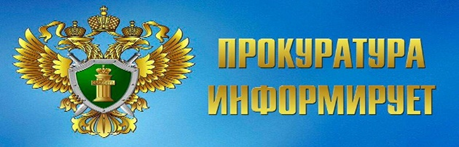 Коррупция - это незаконное использование своего служебного положения или злоупотребление полномочиями для получения себе или третьим лицам денег, имущества, имущественных прав, услуг и иной выгоды (п. 1 ст. 1 Федерального закона от 25.12.2008 N 273-ФЗ «О противодействии коррупции».  Как социальное явление коррупция достаточно многолика и многогранна. Коррупция проявляется в совершении: -преступлений коррупционной направленности (хищение материальных и денежных средств с использованием служебного положения, дача взятки, получение взятки, коммерческий подкуп и т.д.);-административных правонарушений (мелкое хищение материальных и денежных средств с использованием служебного положения, нецелевое использование бюджетных средств и средств внебюджетных фондов и другие составы, подпадающие под составы Кодекса Российской Федерации об административных правонарушениях);-дисциплинарных правонарушений, т.е. использовании своего статуса для получения некоторых преимуществ, за которое предусмотрено дисциплинарное взыскание;-запрещенных гражданско-правовых сделок (например, принятие в дар или дарение подарков, оказание услуг госслужащему третьими лицами).К коррупционным деяниям относятся следующие преступления: - злоупотребление должностными полномочиями (статья 285 Уголовного кодекса Российской Федерации),-превышение должностных полномочий (статья 286 Уголовного кодекса Российской Федерации);-получение взятки (статья 290 Уголовного кодекса Российской Федерации)-дача взятки (статья 291 Уголовного кодекса Российской Федерации);- мелкое взяточничество (статья 291.2 Уголовного кодекса Российской Федерации);-злоупотребление полномочиями (статья 201 Уголовного кодекса Российской Федерации);-коммерческий подкуп (статья 204 Уголовного кодекса Российской Федерации), а также иные деяния, попадающие под понятие «коррупция», указанное выше.В законе предусмотрены такие меры противодействия коррупции, как профилактика, борьба и минимизация (ликвидация) последствий коррупции.Эти меры применяют госорганы в пределах своих полномочий, в том числе органы прокуратуры.Если Вам стало известно о фактах коррупции, должностные лица вымогают у Вас денежные средства, НЕЗАМЕДЛИТЕЛЬНО обращайте в правоохранительные органы Зиминского района, в том числе в Зиминскую межрайонную прокуратуру по адресу: Иркутская область, г.Зима, ул. Ленина, д.8.ОСТАНОВИМ КОРРУПЦИЮ ВМЕСТЕ!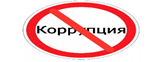 